Priorities for the WeekWeekly Calendar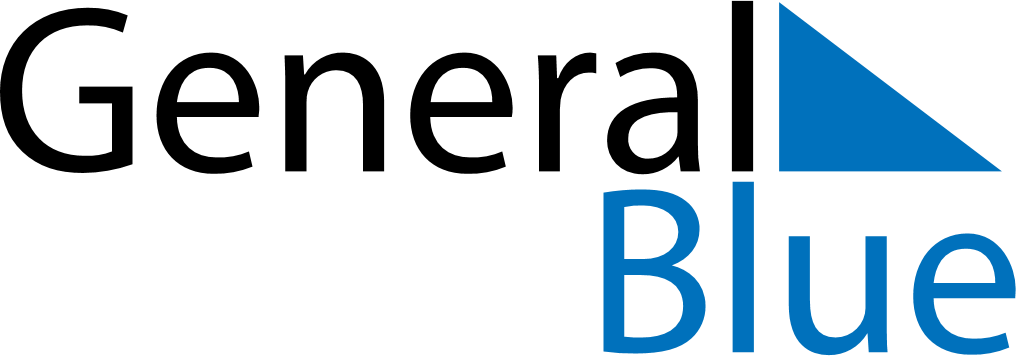 January 14, 2019 - January 20, 2019Weekly CalendarJanuary 14, 2019 - January 20, 2019Weekly CalendarJanuary 14, 2019 - January 20, 2019Weekly CalendarJanuary 14, 2019 - January 20, 2019Weekly CalendarJanuary 14, 2019 - January 20, 2019Weekly CalendarJanuary 14, 2019 - January 20, 2019Weekly CalendarJanuary 14, 2019 - January 20, 2019Weekly CalendarJanuary 14, 2019 - January 20, 2019MONJan 14TUEJan 15WEDJan 16THUJan 17FRIJan 18SATJan 19SUNJan 206 AM7 AM8 AM9 AM10 AM11 AM12 PM1 PM2 PM3 PM4 PM5 PM6 PM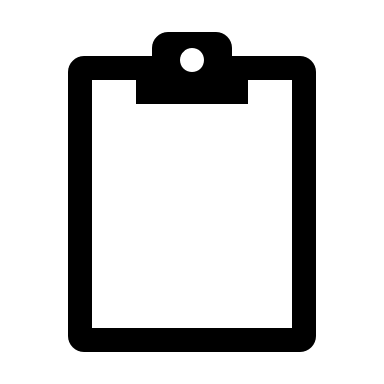 